AustraliaAustraliaAustraliaAustraliaApril 2026April 2026April 2026April 2026MondayTuesdayWednesdayThursdayFridaySaturdaySunday12345Good FridayEaster SaturdayEaster Sunday6789101112Easter Monday1314151617181920212223242526Anzac Day27282930NOTES: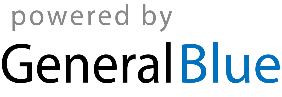 